Module 2 Part 6 – Know Your Rights: Understanding the Law This section corresponds with middle school transition curriculum classroom materials  for Module 2 Lesson 5.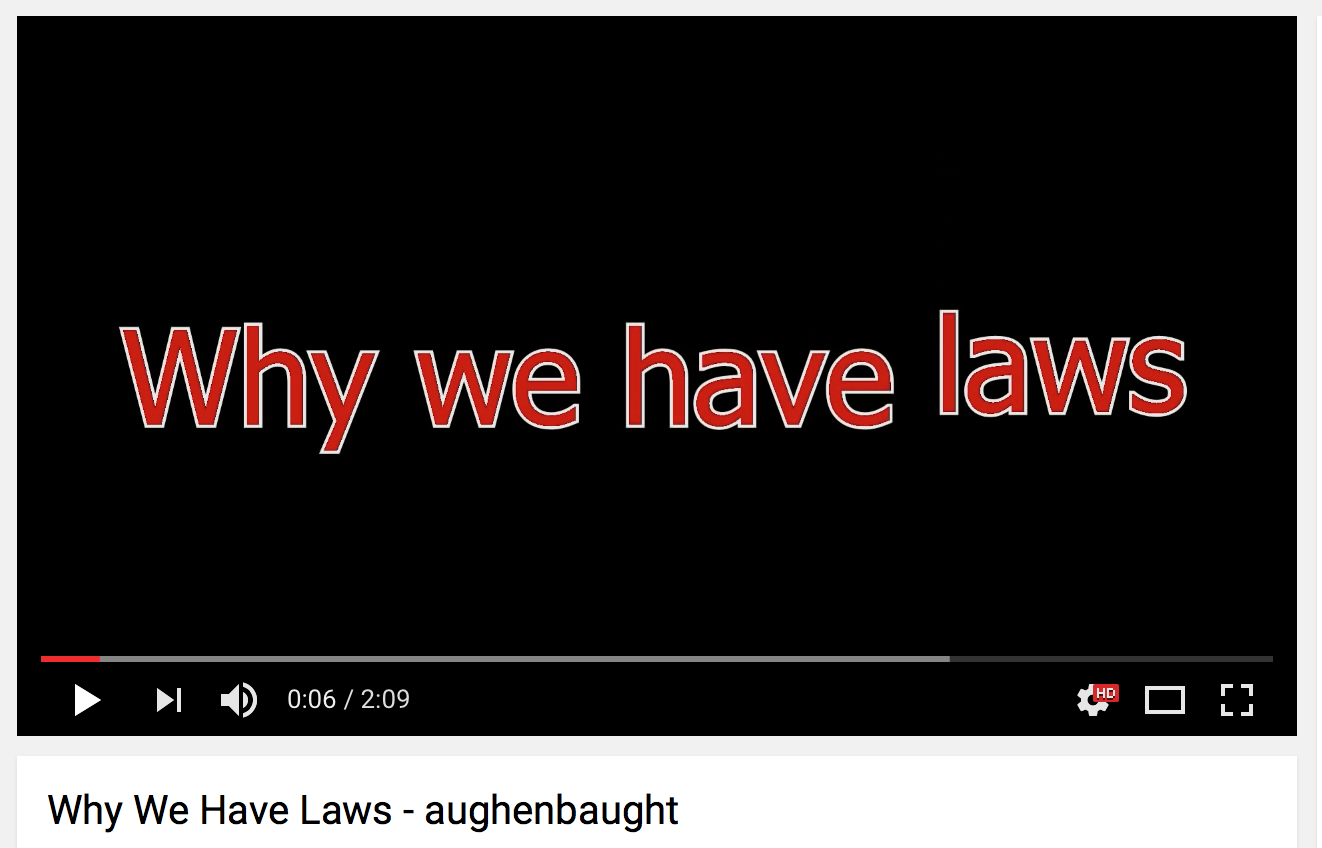 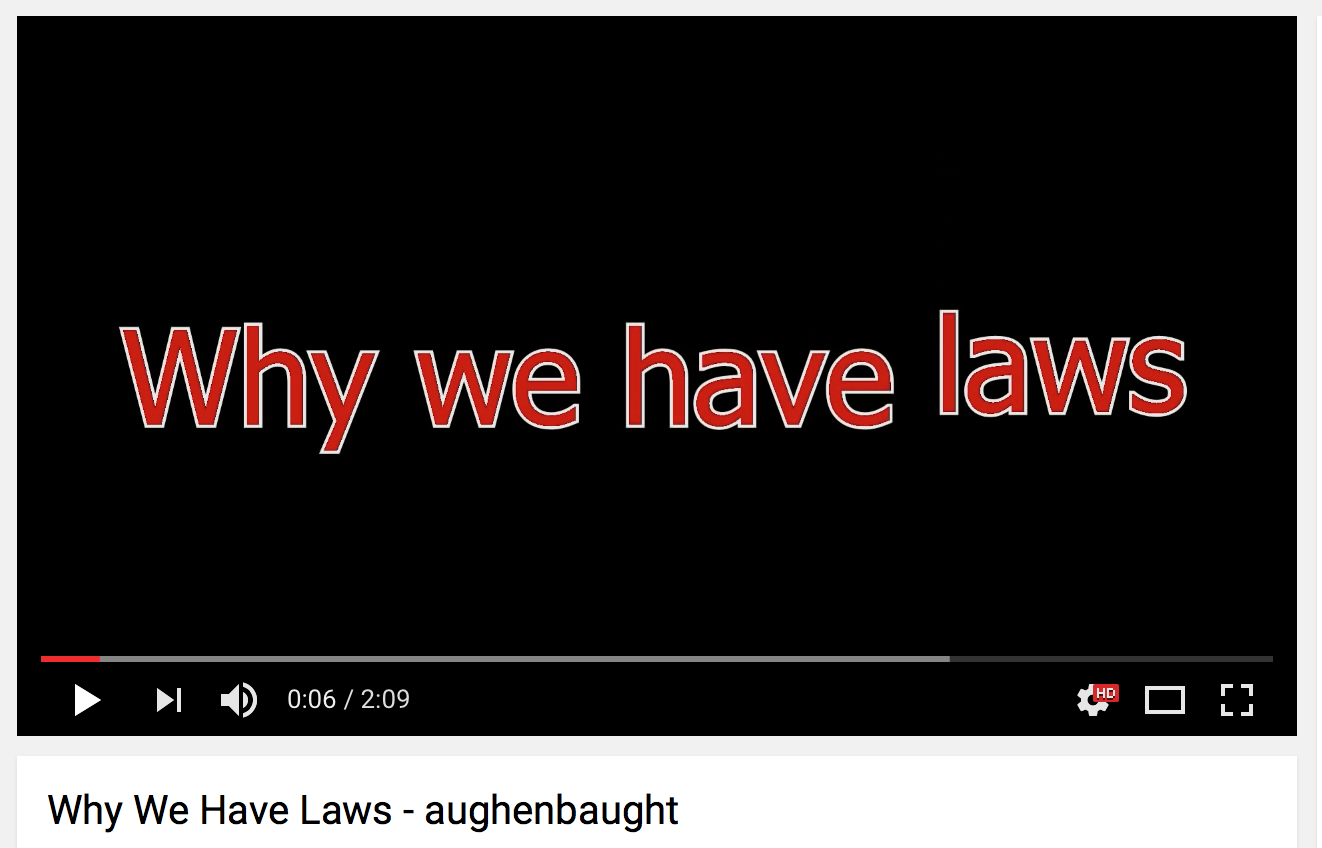 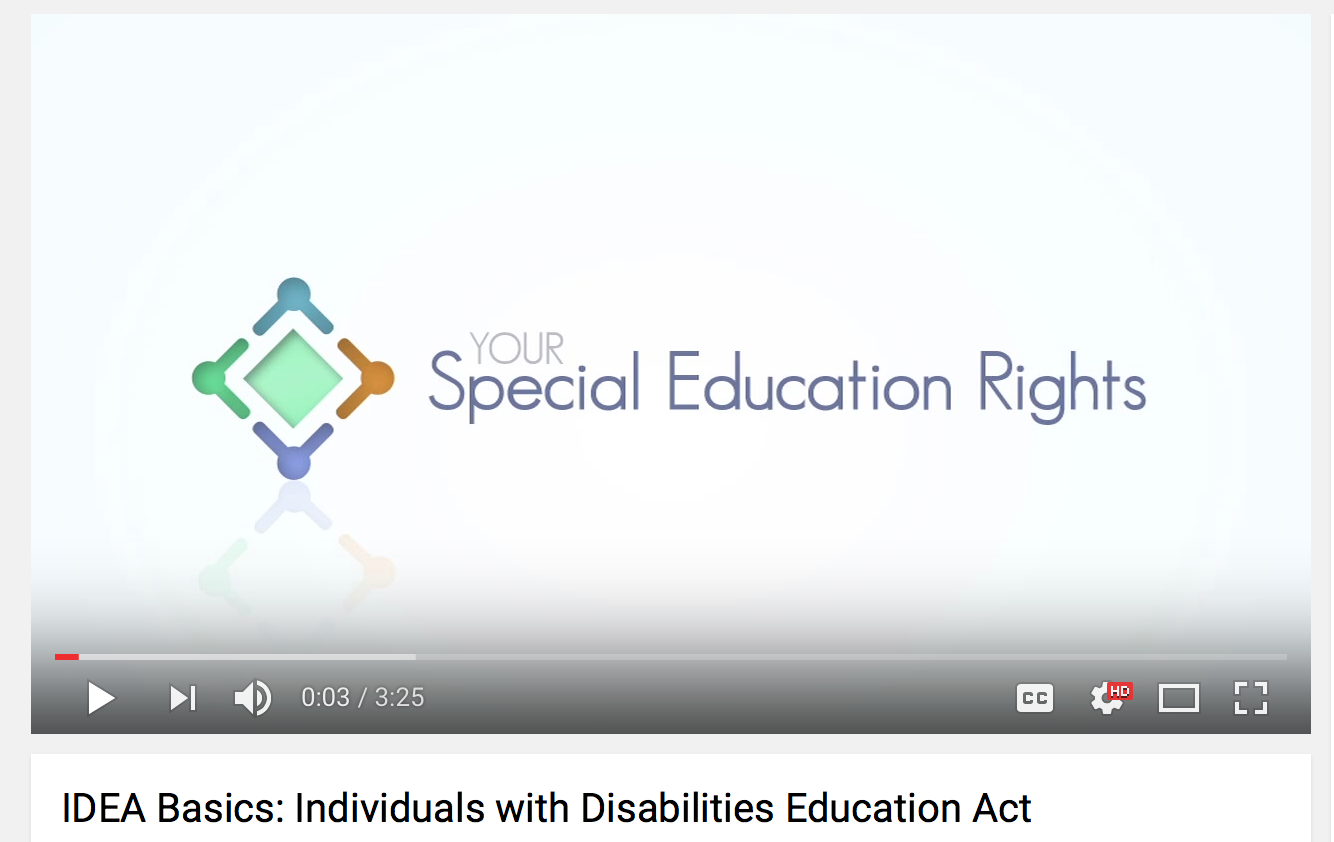 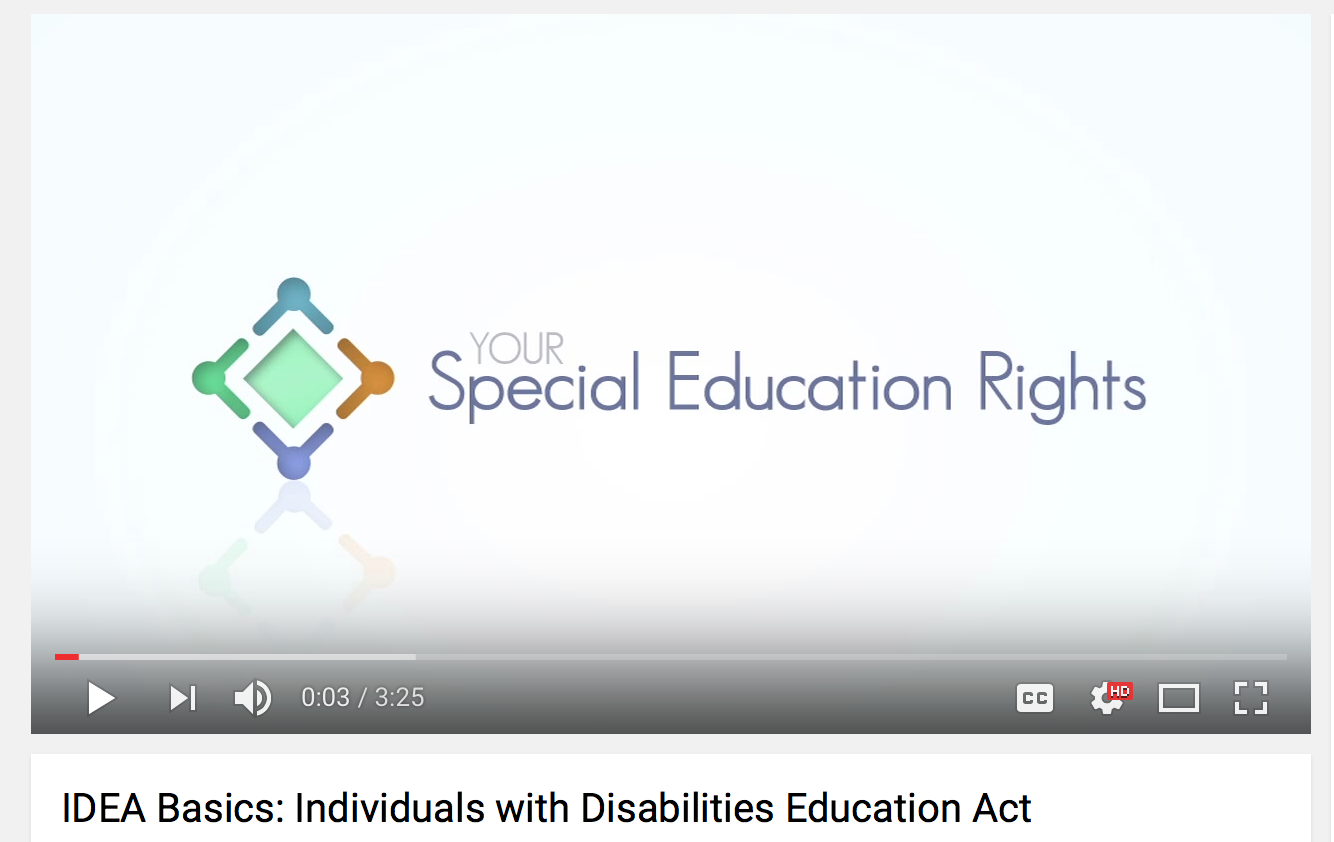 Laws in Place After Graduation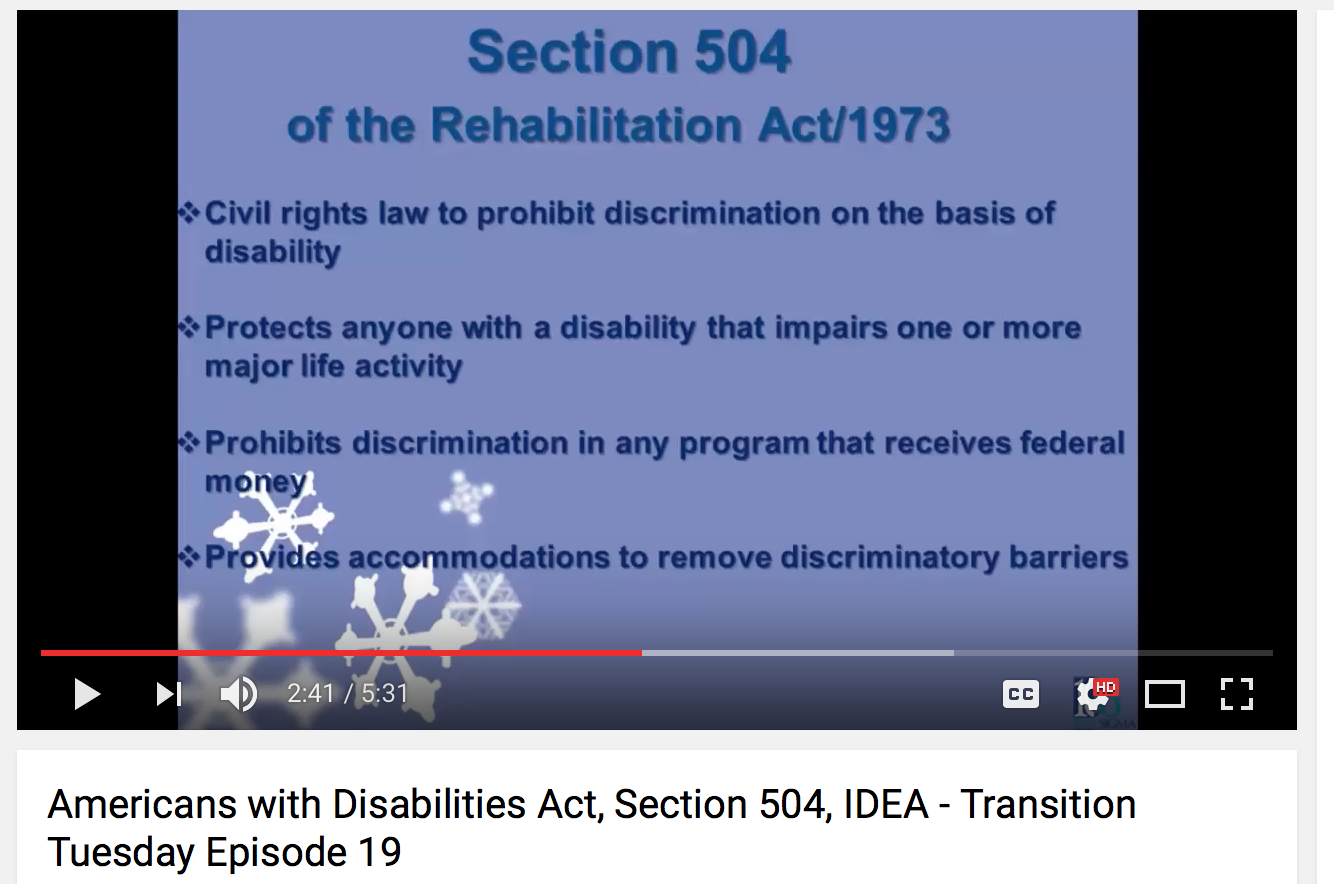 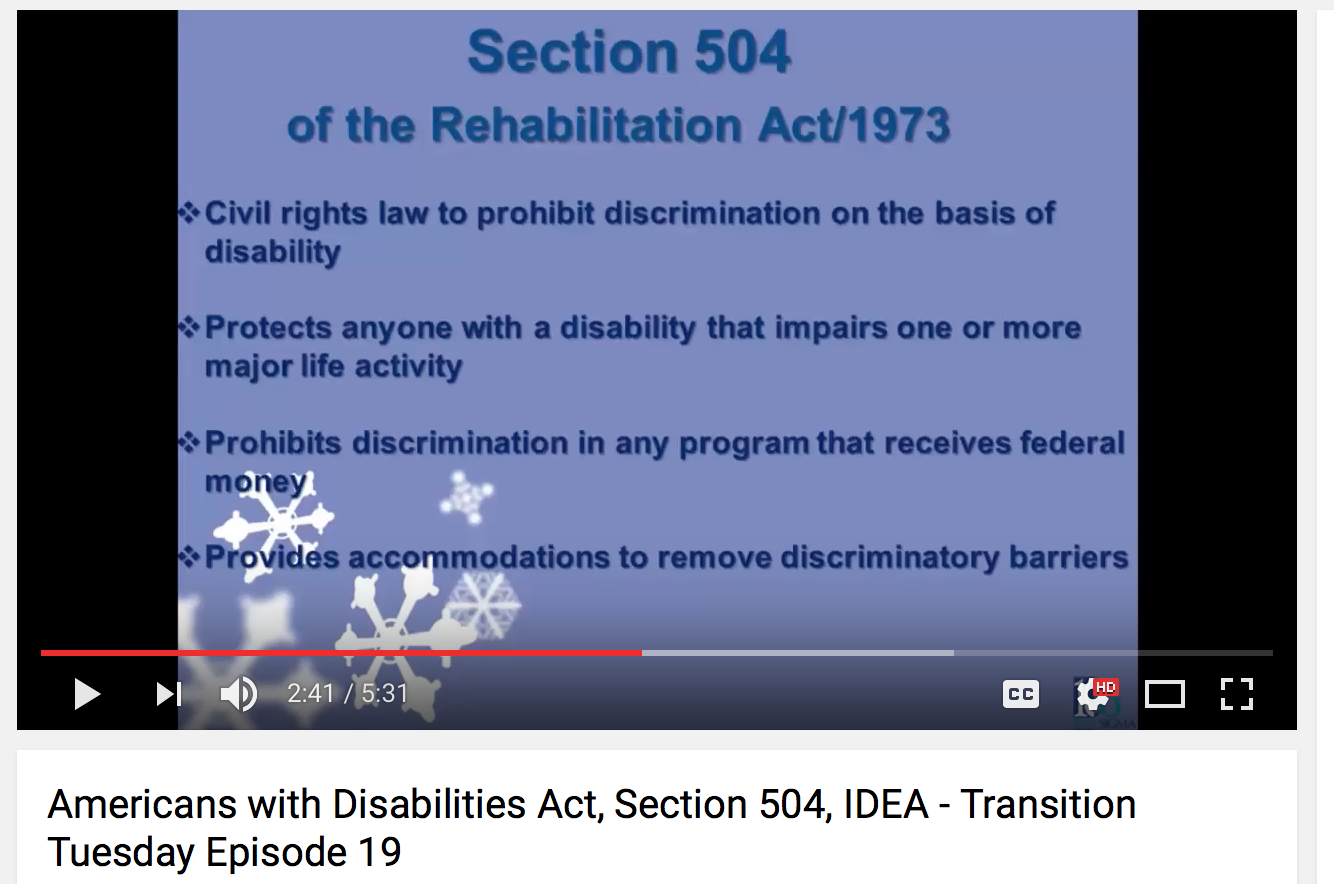 Section 504 of the Rehabilitation ActADA: Americans with Disabilities ActApplies to post-secondary education (college)Applies to the work place